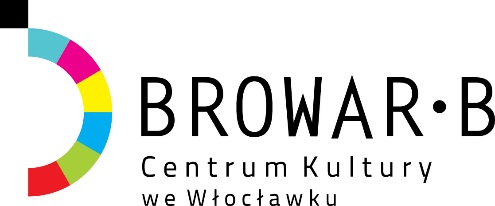 KARTA   ZGŁOSZENIAXXI Prezentacji Twórczości Artystycznej Osób Niepełnosprawnych„MÓJ  ŚWIAT  -  MOJE  ŻYCIE”26  kwietnia 2023 rokuDOROŚLI1. Adres placówki: ………………………………………………………………………………………………………………………………………….2. Nazwa zespołu / imię i nazwisko wykonawcy:…………………………………………………………………………………………………………………………………………..3. Tytuł i krótka charakterystyka prezentowanego programu:………………………………………………………………………………………………………………………………………………………………………………………………………………………………………………………………………………………………………………………………………………………………………………………………………………………………………- scenariusz …………………………………………………….- reżyseria ………………………………………………………- przybliżony czas trwania  programu ……………………..4. Ilość osób: podopieczni ………; w tym …….. osób niepełnosprawnych ruchowoopiekunowie: ………5. Wymagania techniczne (ilość mikrofonów, nośniki dźwięku – pendrive w formacie FAT16, pliki dźwiękowe MP3 lub WAVE) …………………………………....……………………………………………………………………………………………………..6. Imię i nazwisko kierownika zespołu, telefon kontaktowy:…………………………………………………………………………………………………..7. Wystawa – informacja o pracach (autorzy; jakie? ile?):…………………………………………………………………………………………………………………………………………………………………………………………………………………………………………………………………………………………8. Czy zamawiacie Państwo  posiłek: tak / nie (niepotrzebne skreślić). Ile osób: …… Uwaga, zmiany ilości zarezerwowanych posiłków najpóźniej 3 dni przed imprezą !9. Uwagi i prośby skierowane do Organizatora …………………………………………………………………………………………………………………………………………..10. Odbiór plakatów i zaproszeń dla zespołów z Włocławka od 3 kwietnia w godz. 10:00 – 18:00 w kasie Browaru B.Prosimy o czytelne wypełnienie karty!……………………………..….podpis i pieczątkadyrektora/kierownika placówki